Texas Coastal CattleWomenMembership Form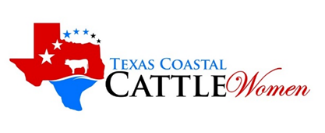 About UsAbout UsAbout UsAbout UsAbout UsAbout UsAbout UsAbout UsAbout UsAbout UsAbout UsAbout UsAbout UsAbout UsAbout UsAbout UsAbout UsAbout UsTexas Coastal CattleWomen (TCCW) is a 501c3 local affiliate of Texas CattleWomen, Inc. (TCW).  Our purpose is to work for the betterment of the beef industry through promoting beef education.  Our local organization welcomes members from any county in Texas to work with us in the serving of the following counties: Austin, Brazoria, Chambers, Fort Bend, Galveston, Grimes, Harris, Liberty, Montgomery, San Jacinto, Waller, Walker and Wharton.Texas Coastal CattleWomen (TCCW) is a 501c3 local affiliate of Texas CattleWomen, Inc. (TCW).  Our purpose is to work for the betterment of the beef industry through promoting beef education.  Our local organization welcomes members from any county in Texas to work with us in the serving of the following counties: Austin, Brazoria, Chambers, Fort Bend, Galveston, Grimes, Harris, Liberty, Montgomery, San Jacinto, Waller, Walker and Wharton.Texas Coastal CattleWomen (TCCW) is a 501c3 local affiliate of Texas CattleWomen, Inc. (TCW).  Our purpose is to work for the betterment of the beef industry through promoting beef education.  Our local organization welcomes members from any county in Texas to work with us in the serving of the following counties: Austin, Brazoria, Chambers, Fort Bend, Galveston, Grimes, Harris, Liberty, Montgomery, San Jacinto, Waller, Walker and Wharton.Texas Coastal CattleWomen (TCCW) is a 501c3 local affiliate of Texas CattleWomen, Inc. (TCW).  Our purpose is to work for the betterment of the beef industry through promoting beef education.  Our local organization welcomes members from any county in Texas to work with us in the serving of the following counties: Austin, Brazoria, Chambers, Fort Bend, Galveston, Grimes, Harris, Liberty, Montgomery, San Jacinto, Waller, Walker and Wharton.Texas Coastal CattleWomen (TCCW) is a 501c3 local affiliate of Texas CattleWomen, Inc. (TCW).  Our purpose is to work for the betterment of the beef industry through promoting beef education.  Our local organization welcomes members from any county in Texas to work with us in the serving of the following counties: Austin, Brazoria, Chambers, Fort Bend, Galveston, Grimes, Harris, Liberty, Montgomery, San Jacinto, Waller, Walker and Wharton.Texas Coastal CattleWomen (TCCW) is a 501c3 local affiliate of Texas CattleWomen, Inc. (TCW).  Our purpose is to work for the betterment of the beef industry through promoting beef education.  Our local organization welcomes members from any county in Texas to work with us in the serving of the following counties: Austin, Brazoria, Chambers, Fort Bend, Galveston, Grimes, Harris, Liberty, Montgomery, San Jacinto, Waller, Walker and Wharton.Texas Coastal CattleWomen (TCCW) is a 501c3 local affiliate of Texas CattleWomen, Inc. (TCW).  Our purpose is to work for the betterment of the beef industry through promoting beef education.  Our local organization welcomes members from any county in Texas to work with us in the serving of the following counties: Austin, Brazoria, Chambers, Fort Bend, Galveston, Grimes, Harris, Liberty, Montgomery, San Jacinto, Waller, Walker and Wharton.Texas Coastal CattleWomen (TCCW) is a 501c3 local affiliate of Texas CattleWomen, Inc. (TCW).  Our purpose is to work for the betterment of the beef industry through promoting beef education.  Our local organization welcomes members from any county in Texas to work with us in the serving of the following counties: Austin, Brazoria, Chambers, Fort Bend, Galveston, Grimes, Harris, Liberty, Montgomery, San Jacinto, Waller, Walker and Wharton.Texas Coastal CattleWomen (TCCW) is a 501c3 local affiliate of Texas CattleWomen, Inc. (TCW).  Our purpose is to work for the betterment of the beef industry through promoting beef education.  Our local organization welcomes members from any county in Texas to work with us in the serving of the following counties: Austin, Brazoria, Chambers, Fort Bend, Galveston, Grimes, Harris, Liberty, Montgomery, San Jacinto, Waller, Walker and Wharton.Texas Coastal CattleWomen (TCCW) is a 501c3 local affiliate of Texas CattleWomen, Inc. (TCW).  Our purpose is to work for the betterment of the beef industry through promoting beef education.  Our local organization welcomes members from any county in Texas to work with us in the serving of the following counties: Austin, Brazoria, Chambers, Fort Bend, Galveston, Grimes, Harris, Liberty, Montgomery, San Jacinto, Waller, Walker and Wharton.Texas Coastal CattleWomen (TCCW) is a 501c3 local affiliate of Texas CattleWomen, Inc. (TCW).  Our purpose is to work for the betterment of the beef industry through promoting beef education.  Our local organization welcomes members from any county in Texas to work with us in the serving of the following counties: Austin, Brazoria, Chambers, Fort Bend, Galveston, Grimes, Harris, Liberty, Montgomery, San Jacinto, Waller, Walker and Wharton.Texas Coastal CattleWomen (TCCW) is a 501c3 local affiliate of Texas CattleWomen, Inc. (TCW).  Our purpose is to work for the betterment of the beef industry through promoting beef education.  Our local organization welcomes members from any county in Texas to work with us in the serving of the following counties: Austin, Brazoria, Chambers, Fort Bend, Galveston, Grimes, Harris, Liberty, Montgomery, San Jacinto, Waller, Walker and Wharton.Texas Coastal CattleWomen (TCCW) is a 501c3 local affiliate of Texas CattleWomen, Inc. (TCW).  Our purpose is to work for the betterment of the beef industry through promoting beef education.  Our local organization welcomes members from any county in Texas to work with us in the serving of the following counties: Austin, Brazoria, Chambers, Fort Bend, Galveston, Grimes, Harris, Liberty, Montgomery, San Jacinto, Waller, Walker and Wharton.Texas Coastal CattleWomen (TCCW) is a 501c3 local affiliate of Texas CattleWomen, Inc. (TCW).  Our purpose is to work for the betterment of the beef industry through promoting beef education.  Our local organization welcomes members from any county in Texas to work with us in the serving of the following counties: Austin, Brazoria, Chambers, Fort Bend, Galveston, Grimes, Harris, Liberty, Montgomery, San Jacinto, Waller, Walker and Wharton.Texas Coastal CattleWomen (TCCW) is a 501c3 local affiliate of Texas CattleWomen, Inc. (TCW).  Our purpose is to work for the betterment of the beef industry through promoting beef education.  Our local organization welcomes members from any county in Texas to work with us in the serving of the following counties: Austin, Brazoria, Chambers, Fort Bend, Galveston, Grimes, Harris, Liberty, Montgomery, San Jacinto, Waller, Walker and Wharton.Texas Coastal CattleWomen (TCCW) is a 501c3 local affiliate of Texas CattleWomen, Inc. (TCW).  Our purpose is to work for the betterment of the beef industry through promoting beef education.  Our local organization welcomes members from any county in Texas to work with us in the serving of the following counties: Austin, Brazoria, Chambers, Fort Bend, Galveston, Grimes, Harris, Liberty, Montgomery, San Jacinto, Waller, Walker and Wharton.Texas Coastal CattleWomen (TCCW) is a 501c3 local affiliate of Texas CattleWomen, Inc. (TCW).  Our purpose is to work for the betterment of the beef industry through promoting beef education.  Our local organization welcomes members from any county in Texas to work with us in the serving of the following counties: Austin, Brazoria, Chambers, Fort Bend, Galveston, Grimes, Harris, Liberty, Montgomery, San Jacinto, Waller, Walker and Wharton.Texas Coastal CattleWomen (TCCW) is a 501c3 local affiliate of Texas CattleWomen, Inc. (TCW).  Our purpose is to work for the betterment of the beef industry through promoting beef education.  Our local organization welcomes members from any county in Texas to work with us in the serving of the following counties: Austin, Brazoria, Chambers, Fort Bend, Galveston, Grimes, Harris, Liberty, Montgomery, San Jacinto, Waller, Walker and Wharton.Applicant Information (Please Print)Applicant Information (Please Print)Applicant Information (Please Print)Applicant Information (Please Print)Applicant Information (Please Print)Applicant Information (Please Print)Applicant Information (Please Print)Applicant Information (Please Print)Applicant Information (Please Print)Applicant Information (Please Print)Applicant Information (Please Print)Applicant Information (Please Print)Applicant Information (Please Print)Applicant Information (Please Print)Applicant Information (Please Print)Applicant Information (Please Print)Applicant Information (Please Print)Applicant Information (Please Print)DateDateDateLast NameLast NameLast NameFirstM.I.Mailing AddressMailing AddressMailing AddressMailing AddressApartment/Unit #Apartment/Unit #Apartment/Unit #CityStateStateZipZipHome PhoneCountyCountyCell PhoneE-mail AddressE-mail AddressWork PhoneBirth Date (mm/dd)Birth Date (mm/dd)Spouse / Significant Other’s NameSpouse / Significant Other’s NameSpouse / Significant Other’s NameSpouse / Significant Other’s NameSpouse / Significant Other’s NameHow did you hear about us?How did you hear about us?How did you hear about us?How did you hear about us?How did you hear about us?GROUP InterestGROUP InterestGROUP InterestGROUP InterestGROUP InterestGROUP InterestGROUP InterestGROUP InterestGROUP InterestGROUP InterestGROUP InterestGROUP InterestGROUP InterestGROUP InterestGROUP InterestGROUP InterestGROUP InterestGROUP InterestOfficerOfficerOfficerOfficerCommitteeCommitteeCommitteeCommitteeVolunteerVolunteerVolunteerVolunteerVolunteerState and Local Annual DuesState and Local Annual DuesState and Local Annual DuesState and Local Annual DuesState and Local Annual DuesState and Local Annual DuesState and Local Annual DuesState and Local Annual DuesState and Local Annual DuesState and Local Annual DuesState and Local Annual DuesState and Local Annual DuesState and Local Annual DuesState and Local Annual DuesState and Local Annual DuesState and Local Annual DuesState and Local Annual DuesState and Local Annual DuesAdult $50.00Adult $50.00Adult $50.00Adult $50.00Collegiate $17.50Collegiate $17.50Collegiate $17.50Collegiate $17.50Junior (Under 18) $15.00Junior (Under 18) $15.00Junior (Under 18) $15.00Junior (Under 18) $15.00Junior (Under 18) $15.00SuBMitting FormSuBMitting FormSuBMitting FormSuBMitting FormSuBMitting FormSuBMitting FormSuBMitting FormSuBMitting FormSuBMitting FormSuBMitting FormSuBMitting FormSuBMitting FormSuBMitting FormSuBMitting FormSuBMitting FormSuBMitting FormSuBMitting FormSuBMitting FormSubmit this completed form with a check payable to TCCW via mail to:Sue Dinges TCCW – Membership508 Ironwood Forest DriveRichmond, Texas 77469If you have any questions.  Please call Sue Dinges at 281.238.8382 (Home) or 281.381.1987 (Cell).  For questions by email, please send to TCCWMembership@gmail.com.Submit this completed form with a check payable to TCCW via mail to:Sue Dinges TCCW – Membership508 Ironwood Forest DriveRichmond, Texas 77469If you have any questions.  Please call Sue Dinges at 281.238.8382 (Home) or 281.381.1987 (Cell).  For questions by email, please send to TCCWMembership@gmail.com.Submit this completed form with a check payable to TCCW via mail to:Sue Dinges TCCW – Membership508 Ironwood Forest DriveRichmond, Texas 77469If you have any questions.  Please call Sue Dinges at 281.238.8382 (Home) or 281.381.1987 (Cell).  For questions by email, please send to TCCWMembership@gmail.com.Submit this completed form with a check payable to TCCW via mail to:Sue Dinges TCCW – Membership508 Ironwood Forest DriveRichmond, Texas 77469If you have any questions.  Please call Sue Dinges at 281.238.8382 (Home) or 281.381.1987 (Cell).  For questions by email, please send to TCCWMembership@gmail.com.Submit this completed form with a check payable to TCCW via mail to:Sue Dinges TCCW – Membership508 Ironwood Forest DriveRichmond, Texas 77469If you have any questions.  Please call Sue Dinges at 281.238.8382 (Home) or 281.381.1987 (Cell).  For questions by email, please send to TCCWMembership@gmail.com.Submit this completed form with a check payable to TCCW via mail to:Sue Dinges TCCW – Membership508 Ironwood Forest DriveRichmond, Texas 77469If you have any questions.  Please call Sue Dinges at 281.238.8382 (Home) or 281.381.1987 (Cell).  For questions by email, please send to TCCWMembership@gmail.com.Submit this completed form with a check payable to TCCW via mail to:Sue Dinges TCCW – Membership508 Ironwood Forest DriveRichmond, Texas 77469If you have any questions.  Please call Sue Dinges at 281.238.8382 (Home) or 281.381.1987 (Cell).  For questions by email, please send to TCCWMembership@gmail.com.Submit this completed form with a check payable to TCCW via mail to:Sue Dinges TCCW – Membership508 Ironwood Forest DriveRichmond, Texas 77469If you have any questions.  Please call Sue Dinges at 281.238.8382 (Home) or 281.381.1987 (Cell).  For questions by email, please send to TCCWMembership@gmail.com.Submit this completed form with a check payable to TCCW via mail to:Sue Dinges TCCW – Membership508 Ironwood Forest DriveRichmond, Texas 77469If you have any questions.  Please call Sue Dinges at 281.238.8382 (Home) or 281.381.1987 (Cell).  For questions by email, please send to TCCWMembership@gmail.com.Submit this completed form with a check payable to TCCW via mail to:Sue Dinges TCCW – Membership508 Ironwood Forest DriveRichmond, Texas 77469If you have any questions.  Please call Sue Dinges at 281.238.8382 (Home) or 281.381.1987 (Cell).  For questions by email, please send to TCCWMembership@gmail.com.Submit this completed form with a check payable to TCCW via mail to:Sue Dinges TCCW – Membership508 Ironwood Forest DriveRichmond, Texas 77469If you have any questions.  Please call Sue Dinges at 281.238.8382 (Home) or 281.381.1987 (Cell).  For questions by email, please send to TCCWMembership@gmail.com.Submit this completed form with a check payable to TCCW via mail to:Sue Dinges TCCW – Membership508 Ironwood Forest DriveRichmond, Texas 77469If you have any questions.  Please call Sue Dinges at 281.238.8382 (Home) or 281.381.1987 (Cell).  For questions by email, please send to TCCWMembership@gmail.com.Submit this completed form with a check payable to TCCW via mail to:Sue Dinges TCCW – Membership508 Ironwood Forest DriveRichmond, Texas 77469If you have any questions.  Please call Sue Dinges at 281.238.8382 (Home) or 281.381.1987 (Cell).  For questions by email, please send to TCCWMembership@gmail.com.Submit this completed form with a check payable to TCCW via mail to:Sue Dinges TCCW – Membership508 Ironwood Forest DriveRichmond, Texas 77469If you have any questions.  Please call Sue Dinges at 281.238.8382 (Home) or 281.381.1987 (Cell).  For questions by email, please send to TCCWMembership@gmail.com.Submit this completed form with a check payable to TCCW via mail to:Sue Dinges TCCW – Membership508 Ironwood Forest DriveRichmond, Texas 77469If you have any questions.  Please call Sue Dinges at 281.238.8382 (Home) or 281.381.1987 (Cell).  For questions by email, please send to TCCWMembership@gmail.com.Submit this completed form with a check payable to TCCW via mail to:Sue Dinges TCCW – Membership508 Ironwood Forest DriveRichmond, Texas 77469If you have any questions.  Please call Sue Dinges at 281.238.8382 (Home) or 281.381.1987 (Cell).  For questions by email, please send to TCCWMembership@gmail.com.Submit this completed form with a check payable to TCCW via mail to:Sue Dinges TCCW – Membership508 Ironwood Forest DriveRichmond, Texas 77469If you have any questions.  Please call Sue Dinges at 281.238.8382 (Home) or 281.381.1987 (Cell).  For questions by email, please send to TCCWMembership@gmail.com.Submit this completed form with a check payable to TCCW via mail to:Sue Dinges TCCW – Membership508 Ironwood Forest DriveRichmond, Texas 77469If you have any questions.  Please call Sue Dinges at 281.238.8382 (Home) or 281.381.1987 (Cell).  For questions by email, please send to TCCWMembership@gmail.com.